    ҠАРАР                                                                                                    РЕШЕНИЕ                  Об отмене решения Совета от 17 ноября 2012 года № 146 «Об утверждении Положения о муниципальном земельном контролеза использованием земель на территории  сельского поселенияКальтовский сельсовет муниципального района Иглинский районРеспублики Башкортостан»       Совет сельского поселения Кальтовский сельсовет муниципального района Иг- линский район Республики Башкортостан решил:Отменить  решение Совета сельского поселения Кальтовский  сельсовет му-ниципального района Иглинский район Республики Башкортостан от 17.11.2012 г.№ 146 «Об утверждении Положения о муниципальном земельном контроле за ис-пользованием земель на территории  сельского поселения Кальтовский сельсовет муниципального района Иглинский район Республики Башкортостан»Обнародовать настоящее  решение на информационном стенде администра-ции  сельского  поселения Кальтовский  сельсовет муниципального района Иглинс- кий район Республики Башкортостан.Контроль за исполнением настоящего решения оставляю за собой.Глава сельского поселения                                                                     Н.П. Козловский21 декабря 2016 г.№ 148БАШҠОРТОСТАН РЕСПУБЛИКАҺЫ ИГЛИН РАЙОНЫ
МУНИЦИПАЛЬ РАЙОНЫНЫҢ 
КӘЛТӘ АУЫЛ СОВЕТЫАУЫЛ  БИЛӘМӘҺЕ  СОВЕТЫ452416, Кәлтә  ауылы, Парк урамы, 21Тел./факс (34795) 2-76-21/2-76-22e-mail: k_v_l@bk.ru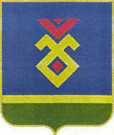 СОВЕТ СЕЛЬСКОГО ПОСЕЛЕНИЯКАЛЬТОВСКИЙ СЕЛЬСОВЕТ   МУНИЦИПАЛЬНОГО РАЙОНА ИГЛИНСКИЙ РАЙОН
РЕСПУБЛИКИ  БАШКОРТОСТАН452416, с. Кальтовка, ул. Парковая, 21Тел./факс (34795) 2-76-21/2-76-22e-mail: k_v_l@bk.ru